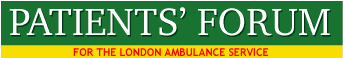 ELECTIONS TO THE POSITION IN THE PATIENTS’ FORUM FOR THE LASThe following nominations were received for the Chair, Vice Chairs and Executive Committee of the Forum: CHAIR:–1 NOMINATION–M. ALEXANDER –AGREED TO STANDVICE CHAIRS: 2 POSITIONSANGELA CROSS-DURRANT – AGREED TO STANDSISTER JOSEPHINE UDINE – AGREED TO STANDDHANESH SHARMA -  DECLINED TO STANDEXECUTIVE COMMITTEE – 3 POSITIONSBEULAH EASTAUDREY LUCASLYNN STROTHERDORA DIXON-FYLERASHID ALI LAHERRESOLUTION TO THE JUNE 10TH 2019 FORUM MEETINGTHE PATIENTS’ FORUM CONFIRMS AND AGREES THE RE-APPOINTMENT OF THE CHAIR AND VICE CHAIRS TO THE PATIENTS’ FORUM FOR THE PERIOD 2019-2020.FURTHERMORE, IN VIEW OF THE COMMITTMENT AND WIDE EXPERIENCE OF THE FIVE PEOPLE NOMINATED TO THE EXECUTIVE COMMITTEE, THE FORUM AGREES THAT FOR THE PERIOD 2019-2020, THAT EACH NOMINATED PERSON, SHALL BE APPOINTED TO THE FORUM AS MEMBERS OF THE EXECUTIVE COMMITTEE. PROPOSED BY:------------------------------------------- SECONDED BY:------------------------------------------- DATE---------------------